ҠАРАР	                                                                                         РЕШЕНИЕО внесении изменений в решение Совета сельского поселения Нижнеташлинский сельсовет муниципального района Шаранский район Республики Башкортостан №40/299 от 26.12.2018 года «Об утверждении   Соглашения  между  органами местного самоуправления муниципального района Шаранский  район Республики Башкортостан и сельского  поселения Нижнеташлинский сельсовет муниципального района Шаранский район Республики Башкортостан о передаче муниципальному  району Шаранский район Республики Башкортостан осуществления части полномочий сельского поселения Нижнеташлинский сельсовет муниципального района Шаранский район Республики Башкортостан»В соответствии с частью 4 статьи 15 Федерального закона №131-ФЗ от 6 октября 2003 года «Об общих принципах организации местного самоуправления в Российской Федерации», Совет сельского поселения  Нижнеташлинский сельсовет муниципального района Шаранский район  Республики Башкортостан решил:     	1.Внести изменение в Соглашение  между  органами местного самоуправления муниципального района Шаранский  район Республики Башкортостан и сельского  поселения Нижнеташлинский сельсовет муниципального района Шаранский район Республики Башкортостан о передаче муниципальному  району Шаранский район Республики Башкортостан осуществления части полномочий сельского поселения Нижнеташлинский сельсовет муниципального района Шаранский район Республики Башкортостан, утвержденное решением Совета сельского поселения Нижнеташлинский сельсовет муниципального района Шаранский район Республики Башкортостан №40/299 от 26.12.2018, в Главе «Предмет Соглашения» статьи 1 в п1.4. исключив предложения: «правил землепользования и застройки» и «утверждение местных нормативов градостроительного проектирования поселений».2. Настоящее решение вступает в силу с момента подписания и распространяется на правоотношения, возникшие с 20.04.2019 года.3.Настоящее решение обнародовать путем размещения на информационном стенде в здании администрации и на сайте сельского поселения Нижнеташлинский сельсовет муниципального района Шаранский район Республики Башкортостан.          4.Контроль за исполнением настоящего решения возложить на постоянные комиссии Совета сельского  поселения Нижнеташлинский сельсовет муниципального района Шаранский район Республики Башкортостан. Глава сельского поселения                                                             Г.С.Гарифуллинас.Нижние Ташлы18.10.2019 г№ 2/21БАШКОРТОСТАН РЕСПУБЛИКАҺЫШАРАН РАЙОНЫМУНИЦИПАЛЬ РАЙОНЫТУБЭНГЕ ТАШЛЫ АУЫЛ СОВЕТЫАУЫЛ БИЛӘМӘҺЕ СОВЕТЫ452645, Шаран районы, Тубэнге Ташлы ауылы, Жину урамы, 20Тел.(34769) 2-51-49, факс (34769) 2-51-49E-mail:ntashss@yandex.ru, http://ntashly.sharan-sovet.ruИНН 0251000863, ОГРН 1020200612805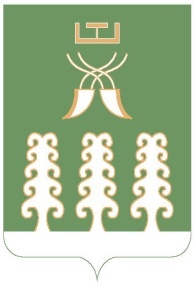 РЕСПУБЛИКА БАШКОРТОСТАНМУНИЦИПАЛЬНЫЙ РАЙОНШАРАНСКИЙ РАЙОНСОВЕТ СЕЛЬСКОГО ПОСЕЛЕНИЯНИЖНЕТАШЛИНСКИЙ СЕЛЬСОВЕТ452645, Шаранский район, с.Нижние Ташлы, ул.Победы, 20Тел.(34769) 2-51-49, факс (34769) 2-51-49E-mail:ntashss@yandex.ru, http://ntashly.sharan-sovet.ruИНН 0251000863, ОГРН 1020200612805